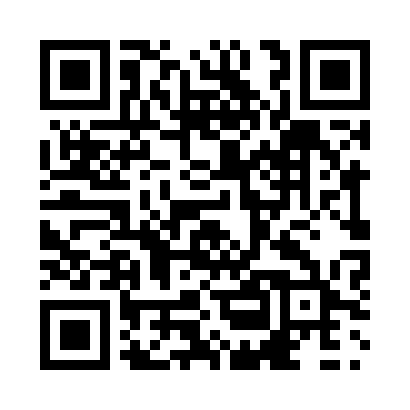 Prayer times for New Bandon, New Brunswick, CanadaMon 1 Jul 2024 - Wed 31 Jul 2024High Latitude Method: Angle Based RulePrayer Calculation Method: Islamic Society of North AmericaAsar Calculation Method: HanafiPrayer times provided by https://www.salahtimes.comDateDayFajrSunriseDhuhrAsrMaghribIsha1Mon3:335:371:296:549:2111:252Tue3:345:371:296:549:2111:243Wed3:355:381:306:549:2111:234Thu3:365:391:306:549:2111:225Fri3:385:391:306:549:2011:226Sat3:395:401:306:549:2011:217Sun3:405:411:306:549:1911:208Mon3:415:421:306:539:1911:199Tue3:435:421:306:539:1811:1710Wed3:445:431:316:539:1811:1611Thu3:465:441:316:539:1711:1512Fri3:475:451:316:529:1611:1413Sat3:495:461:316:529:1611:1214Sun3:505:471:316:529:1511:1115Mon3:525:481:316:519:1411:1016Tue3:545:491:316:519:1311:0817Wed3:555:501:316:509:1211:0618Thu3:575:511:316:509:1211:0519Fri3:595:521:316:499:1111:0320Sat4:015:531:326:499:1011:0221Sun4:025:541:326:489:0911:0022Mon4:045:551:326:489:0810:5823Tue4:065:561:326:479:0610:5624Wed4:085:571:326:479:0510:5525Thu4:105:591:326:469:0410:5326Fri4:116:001:326:459:0310:5127Sat4:136:011:326:459:0210:4928Sun4:156:021:326:449:0110:4729Mon4:176:031:326:438:5910:4530Tue4:196:041:326:428:5810:4331Wed4:216:061:316:418:5710:41